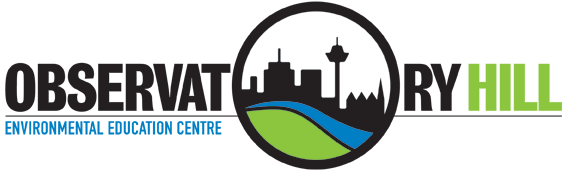 Environmental Change & Management (Investigative study – marine Environments) Previsit activities and post excursion resourcesTo help you understand the geography concepts during your fieldwork, please complete the pre-visit and follow-up activities below. Fieldwork Question – “Why are ocean environments important to humans, and how do the environmental issues of stormwater pollution and micro plastics affect ocean ecosystems? Explain how these impacts can be effectively managed.”1. Pre-visit tasksSuccessful fieldwork visits have direct links to current classroom learning and will help students better understand their excursion content and provide links with classroom learning. Examples of pre-visit activities include:View the film clip Preventing our oceans from becoming dumps to understand the key focus of the fieldwork study.Watch the film clip Ocean Literacy or view the Powerpoint Ocean Literacy to understand the importance of oceans.The Australian Ocean literacy website provides link to the Australian curriculum. Divide the class into groups and have each group research one of the principles and present it using the Concept Frameworks for each Principle provided.View the Seas of Plastic YouTube TED Talk clip and discuss the impacts of plastic pollution on the ocean ecosystems.Visit Clifton Gardens Reserve (Chowder Bay) on the NSW Government’s 6 Maps website to familiarise students with the study site. View the 1943 imagery to see how the landuse in the area has changed over time. Imagery is found under Base Maps (top right corner). Choose ‘Looking for 1943 imagery’ and slide the slider to toggle between 1943 and the current map. Discuss what has changed and what remains the same. NB. SIMS was a major military base during WW2.2. Post-visit tasksExcursion Presentation (Including 4 video clips below)How wales change the climate Trash GyresMicrobeads Biodegradable plasticUnderwater Sydney – Mosman Link (Search under Explore/Mosman)Catalyst ABC TV – Plastic Oceans Sydney Marine Life – Channel 7 News Link Visit the website Take 3 for the SeaView The Death of Oceans to learn more about the effects of acidification on our oceans and reefs.View Seven charts that explain the plastic pollution problemSydney Harbour Environmental Change and Management presentation (by Susan Summerfield)